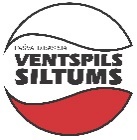 LATVIJAS REPUBLIKAPAŠVALDĪBAS  SIA “VENTSPILS  SILTUMS”Vienotais reģistrācijas Nr. 40003007655Talsu ielā 84, Ventspilī, LV- 3602Tālrunis 636 02 200, fakss 636 02 210,  e-pasts: vent.siltums@ventspils.lvPašvaldības SIA „Ventspils siltums” paziņo par lēmumu iepirkuma procedūrā „Par koksnes biomasas (šķeldas) piegādi pašvaldības SIA „Ventspils siltums”” ar identifikācijas Nr. VS 2020/12Pasūtītājs: pašvaldības SIA „Ventspils siltums”, vienotais reģistrācijas numurs 40003007655, Talsu iela 84, Ventspils, LV-3602, tālr.: +371 636 02200.Iepirkuma procedūra: iepirkums tiek veikts piemērojot Sabiedrisko pakalpojuma sniedzēju iepirkuma likuma (turpmāk tekstā – Likums) 27., 29., 30., 36., 37., 42., 43., 48., 49., 51., 52., 56., 59., 65., 66., 67. un 68.pantus, pārējos pantus nepiemērojot pamatojoties uz Likuma 10.panta 1.punktu 16.apakšpunktu.Iepirkuma priekšmeta īss apraksts: koksnes biomasas (šķeldas) iegāde, piegāde līdz pašvaldības SIA „Ventspils siltums” šķeldas uzglabāšanas vietām - katlumājā Brīvības ielā 38, Pērkoņu ielā 21 un/vai Fabrikas ielā 5b, Ventspilī un izkraušana.Iepirkuma līguma slēgšanas tiesības piešķirtas:SIA „Pata”, reģ.Nr. ar piedāvāto līgumcenu 9,88 EUR/m3 – 1.daļā;SIA „R Grupa” ar piedāvāto līgumcenu 10,23 EUR/m3 – 2.daļāLēmuma par iepirkuma līguma slēgšanas tiesību piešķiršanu pieņemšanas datums: 06.08.2020.